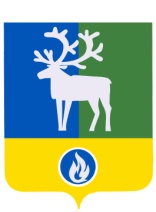 СЕЛЬСКОЕ ПОСЕЛЕНИЕ ВЕРХНЕКАЗЫМСКИЙБЕЛОЯРСКИЙ РАЙОН ХАНТЫ-МАНСИЙСКИЙ АВТОНОМНЫЙ ОКРУГ – ЮГРААДМИНИСТРАЦИЯ СЕЛЬСКОГО ПОСЕЛЕНИЯПОСТАНОВЛЕНИЕот 03 сентября 2015 года		                                                                                      № 101О признании утратившими силу постановления главы сельского поселения Верхнеказымский от 04 апреля 2008 года № 13, постановлений администрации сельского поселения Верхнеказымский от 17 июня 2011 года № 56, от 19 декабря 2013 года № 128В целях приведения нормативных правовых актов администрации сельского поселения Верхнеказымский в соответствие с действующим законодательством Российской Федерации, п о с т а н о в л я ю: 1. Признать утратившими силу:            1) постановление главы сельского поселения Верхнеказымский от 04 апреля         2008 года № 13 «О введении в действие порядка создания подразделений добровольной пожарной охраны и регистрации добровольных пожарных»;            2) постановление администрации сельского поселения Верхнеказымский от          17 июня 2011 года № 56 «О внесении изменений в постановление главы сельского поселения Верхнеказымский от 4 апреля 2008 года № 13»;	3) постановление администрации сельского поселения Верхнеказымский от            19 декабря 2013 года № 128 «О внесении изменений в постановление главы сельского поселения Верхнеказымский от 4 апреля 2008 года № 13».2. Опубликовать настоящее постановление в газете «Белоярские вести».3. Настоящее постановление вступает в силу после его официального опубликования.4. Контроль за исполнением постановления возложить на заместителя муниципального образования, заведующего сектором администрации сельского поселения Верхнеказымский Синцова В.В.  Глава сельского поселения                                                                                     Г.Н.Бандысик